	ورقة عمل أنشطة تنمويةمادة علم النفس والاجتماع الصف الحادي عشرعنوان الدرس: رواد علم الاجتماعاليوم: ............................                                التاريخ: .......................................... لاحظ الصور المعروضة   اذكر أهم رواد علم الاجتماع ؟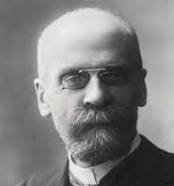 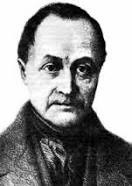 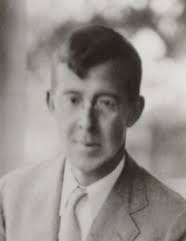 بعد قراءتك  لفقره ك  م ص 124عرف  رواد الاجتماع	               ........................................................................................................................................................................................................................................................شاهد مقطع الفيديو عن العالم اميل دور كايم برهن أعتماد دراسته للطواهر الاجتماعية كأشياء خارجيه ؟ ...............................................................................................................................................................................................................................................أرسم مخطط سهمي يوضح اختلاف تعاريف علم الاجتماع باختلاف العصوراللاصفياختلفت تعاريف علم الاجتماع باختلاف العصور  اذكرهادلل  اعتماد الظواهر الاجتماعية كأشياء خارجيه